МУНИЦИПАЛЬНОЕ ОБРАЗОВАНИЕ ГОРОДСКОЕ ПОСЕЛЕНИЕ ЛЯНТОРСОВЕТ ДЕПУТАТОВГОРОДСКОГО ПОСЕЛЕНИЯ ЛЯНТОР ТРЕТЬЕГО СОЗЫВАР Е Ш Е Н И ЕО внесении изменений и дополненийв Правила землепользования и застройкигородского поселения ЛянторВ соответствии со статьёй 33 Градостроительного кодекса Российской Федерации, Уставом городского поселения Лянтор, учитывая результаты публичных слушаний, заключение комиссии по землепользованию и застройки городского поселения Лянтор:1. Внести в Правила землепользования и застройки городского поселения Лянтор, утвержденные решением Совета депутатов городского поселения Лянтор от 29.08.2013 № 320 (далее – Правила) следующие изменения:1.1. Часть II «Карта градостроительного зонирования. Карта зон с особыми условиями использования территории М 1:5000» Правил изложить в редакции согласно приложению 1; 2; 3 к настоящему решению.2. Настоящее решение вступает в силу после его официального опубликования.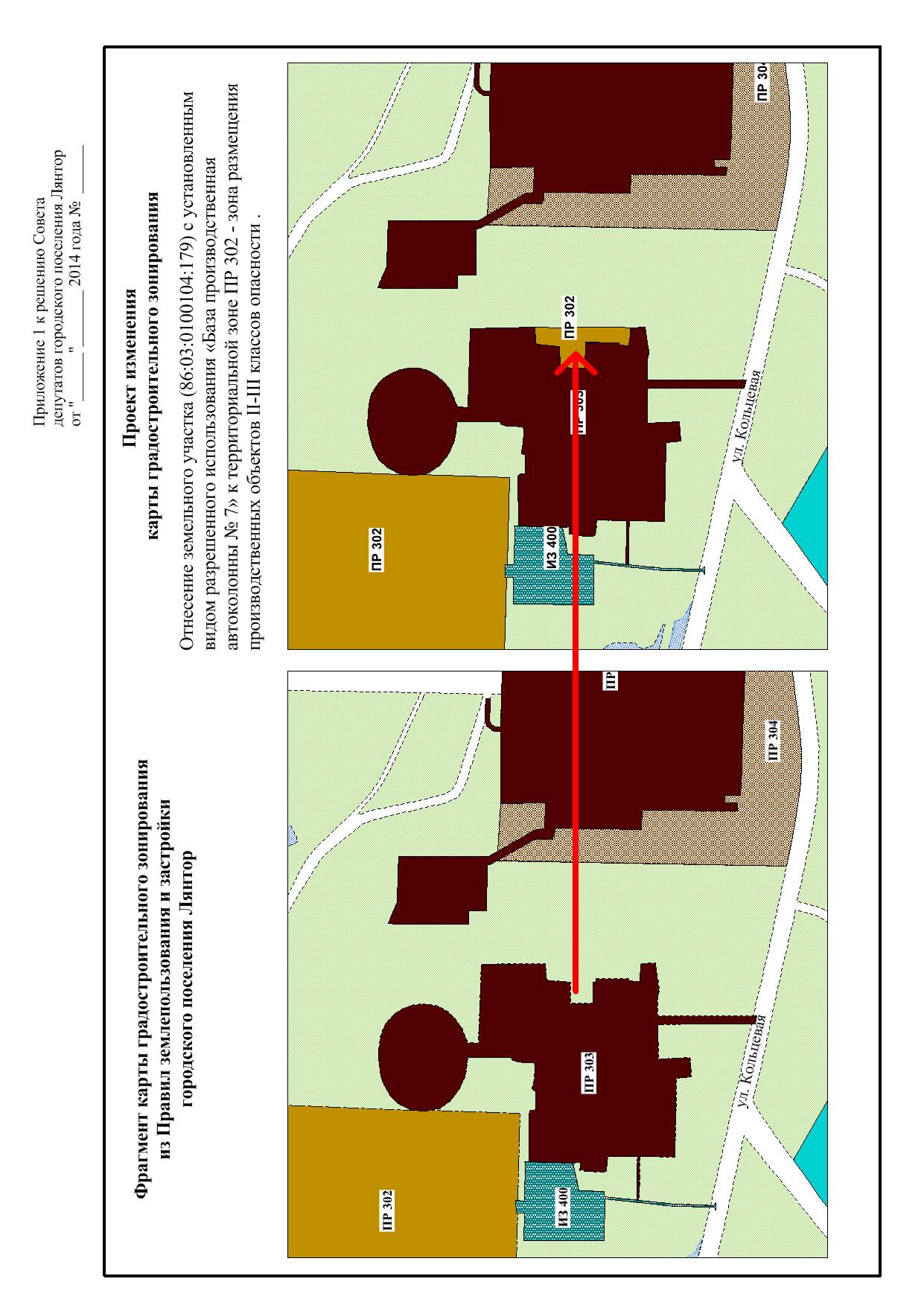 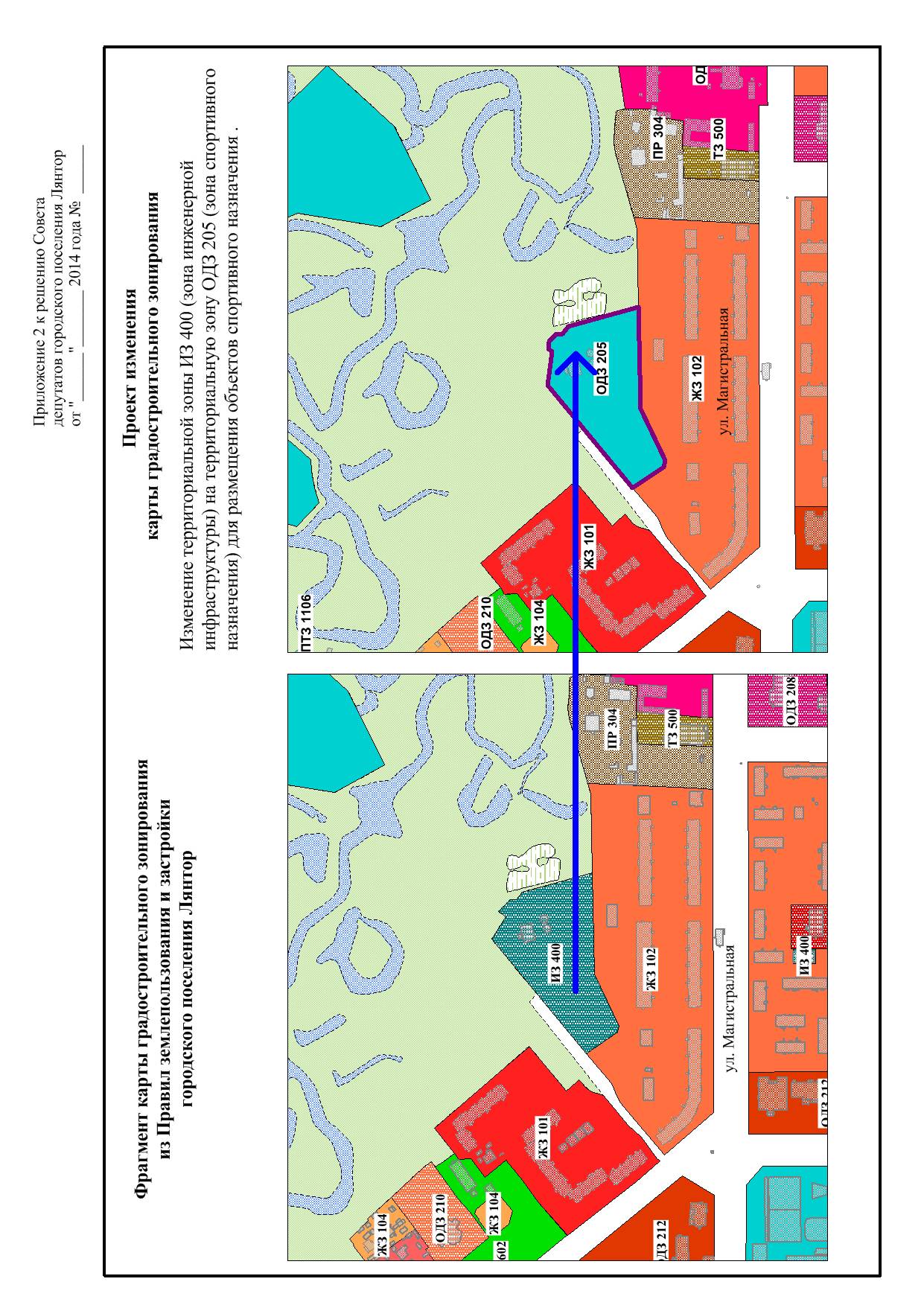 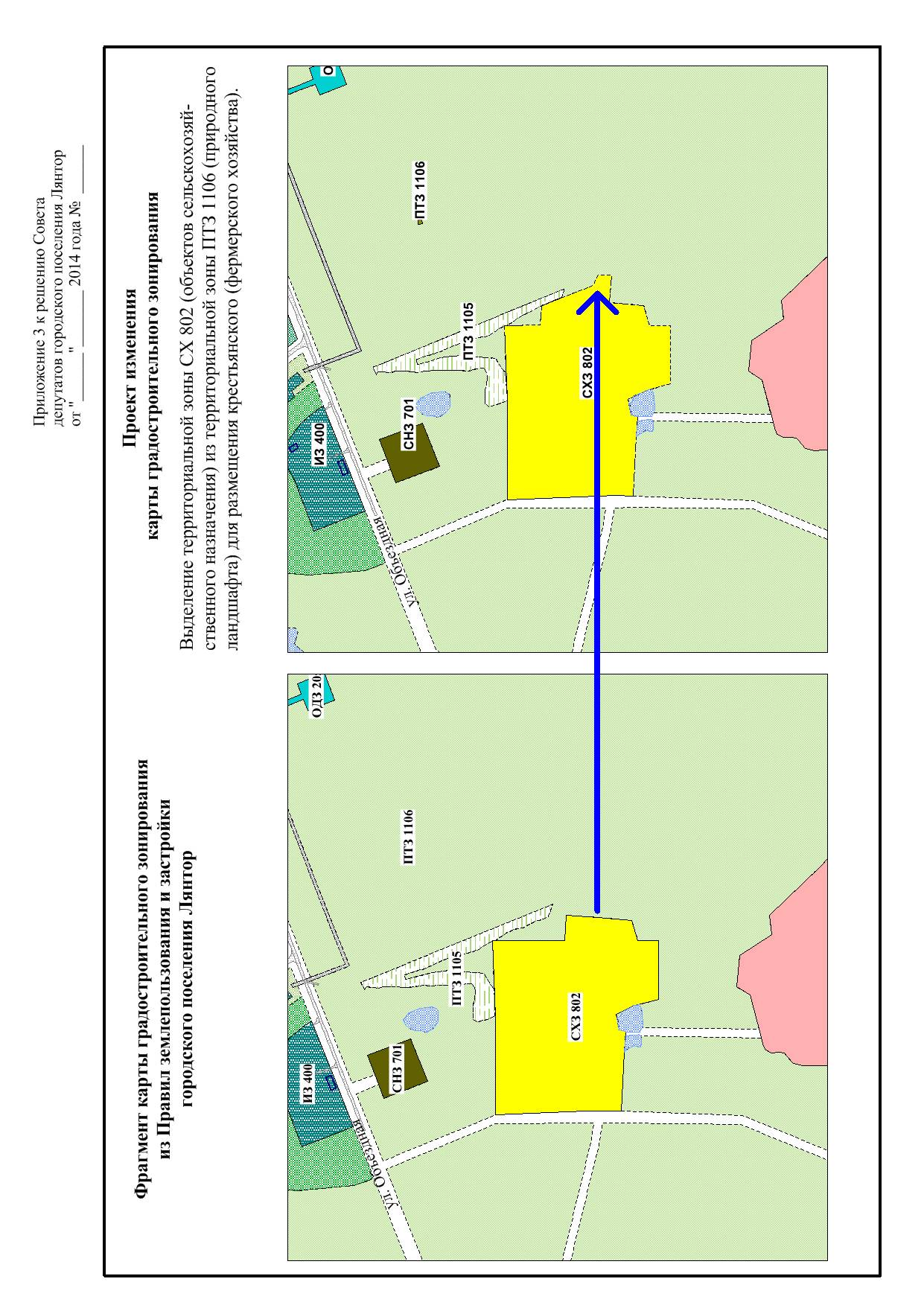 «26» июня 2014 года№ 62Председатель Совета депутатов  городского поселения Лянтор_______________ Е.В.Чернышов  Глава города Лянтор_______________ С.А.Махиня  